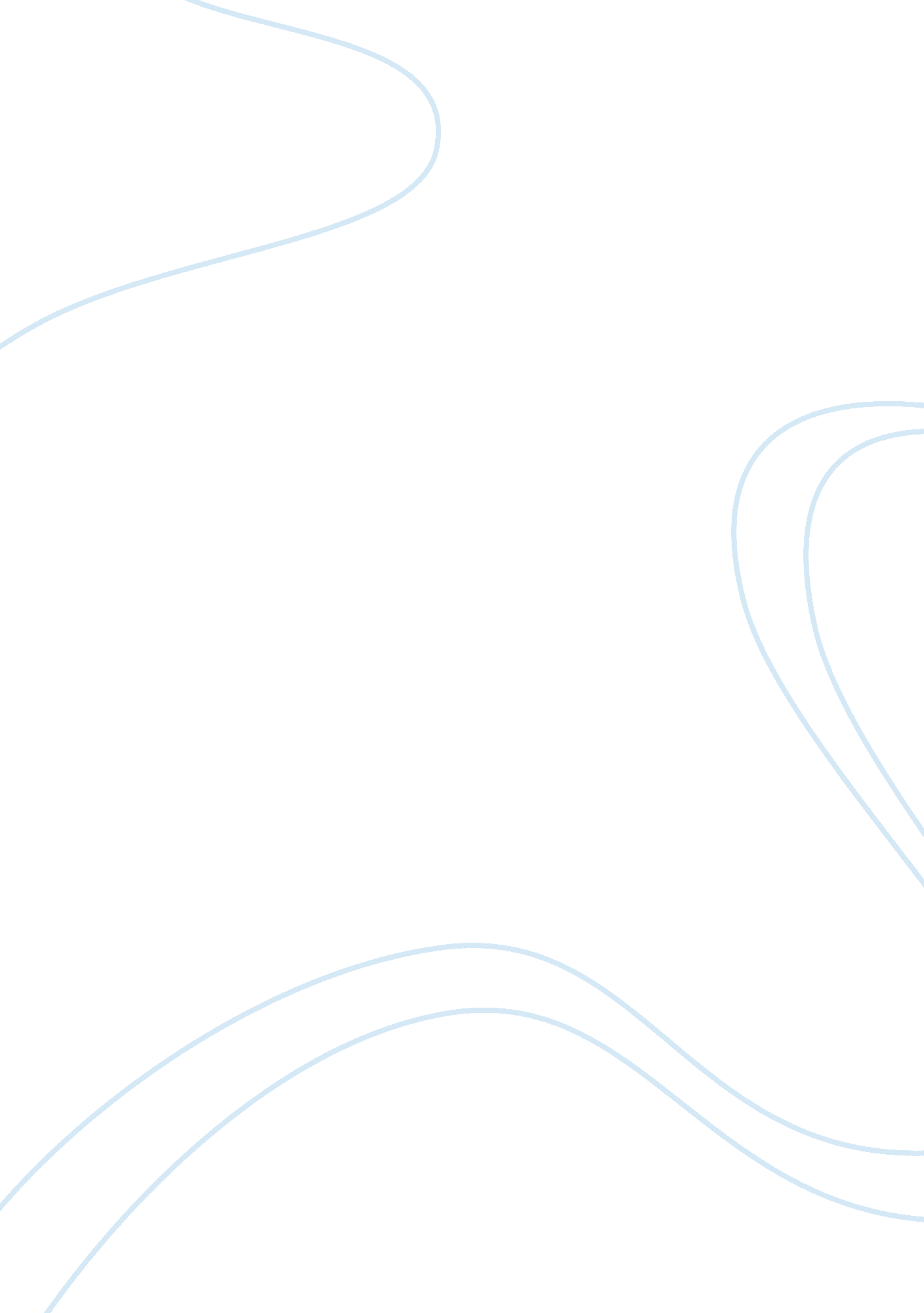 Higher education and vocational degreeEducation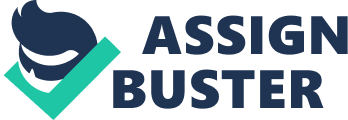 Murray’sEssay On Education: What’s Wrong With Vocational School “ What’s Wrong With Vocational School,” by Charles Murray is an Article that states Vocational schooling would be better off than a four year College degree. In Murray’s opinion, college should only be with those with a high IQ rate of 115 or higher and able to handle rigorous and challenging courses. If you are at an IQ below 110 it becomes an issue and you would be more successful in a Vocational program. This article calmly and rationally presents the notion that the population would be better served by the reintroduction of more training for careers in trade occupations becoming more prominent, therefore creating more job opportunities for people graduating with a vocational degree. Many students that graduate from a four year University do not learn what is needed to go into the working field. Murray states “ For a few occupations, a college degree still certifies a qualification. This brings up the question, why do we pressure everyone to get a four year degree? In our society the college you go to means more than your actual qualification or talent you might have. Employers tend to pick a student that graduated from a university over that of a vocational school student just because of the name of the school not the talent the individual has. The degree itself also does not automatically qualify the student for the job and there are much faster and better ways such as a vocational degree for young people to provide credentials to employers. These credentials are needed in the job market for students with vocational degrees. As Murray says, “ Finding a good lawyer or physician is easy but finding a good carpenter, painter, or electrician is becoming difficult. ” The jobs needed such as an electrician or painters are those with vocational degrees. We often overlook some of the great jobs that don’t require a degree and are still very rewarding. A vocational degree can bring just as much income sometimes even more than a four year college degree in half the time. We have a mindset that a four year degree is much more valuable than a vocational degree. As Murray conveys this is not true he used an example of a craftsman bringing intrinsic rewards with high income. Vocational degrees are becoming more susceptible in our community. A college degree is no more important than any other high tech occupation such as an NBA player or a cabinet maker. Many of our most high income people do not have a college degree and do not care because they are living happily without it. Murray states the social cachet of a college degree still remains but will erode over time when large numbers of high income people do not have college degrees. ” Many employers are looking more at the evidence you are good at something without the benefit of a college degree and will increase more overtime. If this does continue our false outlook of a college degree will diminish. As a society we look at the only way of becoming successful is going to a four university and look over vocational degree programs. Through Murray’s argument we learned tha 